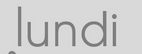 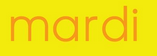 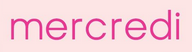 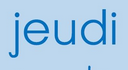 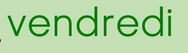 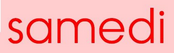 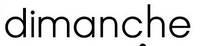 mars  avrilHier, c‘étaitAujourd’hui, c’est Demain, ce sera